Szczęść Boże Cele katechezy:Poznanie i uzasadnienie właściwych relacji w rodzinie.Kształtowanie postawy szacunku i posłuszeństwa wobec rodziców i opiekunów.Podręcznik i ćwiczenie temat 43:https://www.jednosc.com.pl/strefakatechety/zdalne-lekcje-religii?sp6Temat: Dlaczego rodzice wymagają od swoich dzieci?Moi Drodzy Mam nadzieję, że dzisiejszy temat pomoże Wam w waszej codzienności… Już pierwsze zdania w podręczniku ukazują, że to co przeżywacie, nie jest tylko cechą współczesnych rodzin . Zapraszam do zapoznania się z treścią podręcznika strony 141 – 143.Konflikty międzypokoleniowe istniały od dawna. Powiem Wam, że bardzo dobrze, że się „buntujecie”, ponieważ w ten sposób znajdujecie swoją drogę
i uczycie się samodzielności. Jednak nie zapominajcie w tym wszystkim o radach z Pisma Świętego. Można i trzeba szukać swojej drogi jednocześnie szanując się nawzajem i kochając. Pamiętajcie, że celem naszych wszystkich starań jest zbawienie.Od siebie dodam Wam jeszcze jedną radę, którą sama kiedyś dostałam:Kiedy jest Wam ciężko zrozumieć działania, słowa, nakazy… Waszych bliskich względem Was, to przypomnijcie sobie, że Oni baaaardzo Was kochają
i uważają, że w taki sposób pomogą Wam. Mogą się mylić, ale … wyjaśnijcie sobie wszystko w życzliwej rozmowie… Zazwyczaj jednak mają rację W ćwiczeniach wykonajcie zadanie 2 i 3 ze str. 88 i 89.Do zeszytu zapiszcie temat i notatkę:Napisz modlitwę, w której poprosisz o dobre relacje ze swoimi bliskimi.Pozdrawiam Was serdecznie 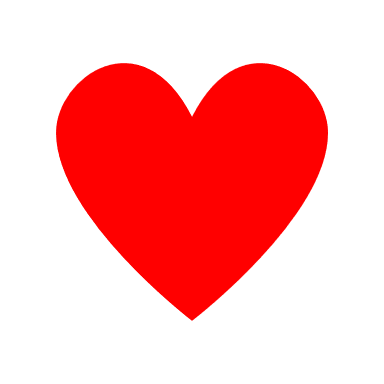 Odpocznijcie chwilę i zapraszam do kolejnego tematu.Czekam na Wasze prace, tych którzy jeszcze nic nie odesłali…Szczęść Boże 